109中小學運動會(田徑、游泳)接力棒次表填寫說明這次比賽接力棒次表請用大會提供之圈選式棒次表。請教練依競賽規程規定時間前，圈選該項棒次表出賽選手，並在該選手左上方註明棒次逕送檢錄處，未填棒次者，將由系統隨機編排填入，務請提前繳交，圈選範例如下：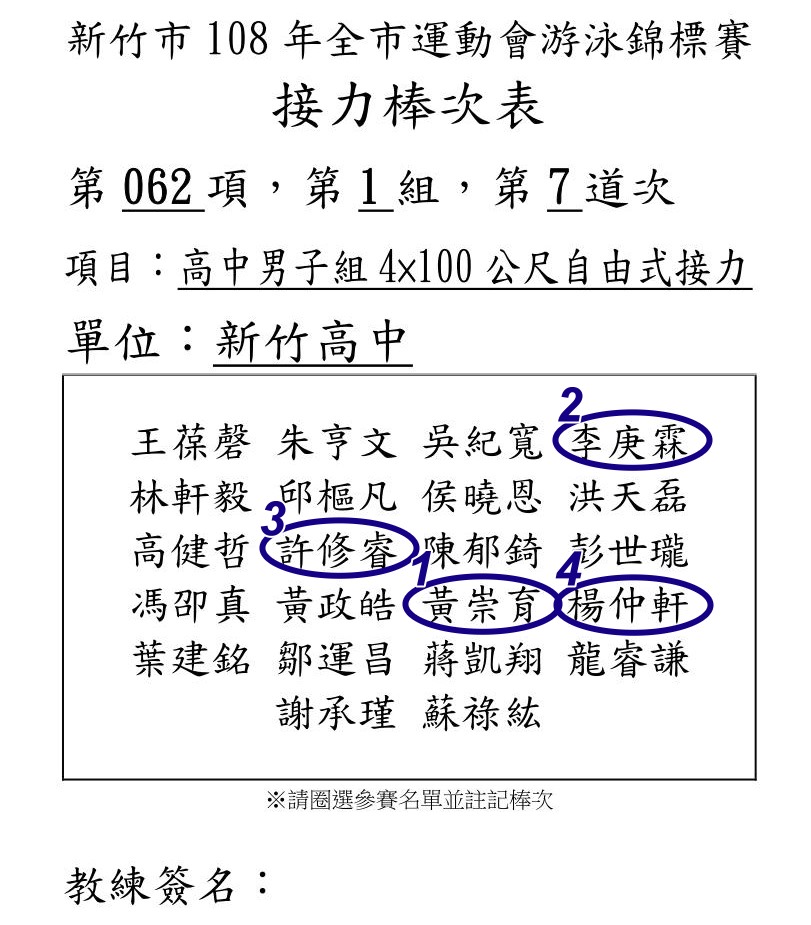 棒次表係貴單位報名本次比賽之接力項目，逐日送單即可，請勿遺失，若不慎遺失，田徑項目請於賽前2小時填空白棒次表1份送至檢錄處、游泳請於當天開賽後1小時內將填妥之檢錄單送1份至競賽組。